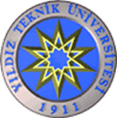 YABANCI DİLLER YÜKSEKOKULUMODERN DİLLER BÖLÜM BAŞKANLIĞINA,NOT DÜZELTME FORMUYARIYILI		: 201…\201… GÜZ \ BAHARDERSİN KODU/GRUBU/ADI:ÖĞRENCİNİNNUMARASI/ADI SOYADI:FAKÜLTESİ		:BÖLÜMÜ		:                                                               ÖĞRETİMİ (1. – 2.)	:HATALI GİRİLEN NOT1.Vize	:2.Vize	:Final 	:Dönem Sonu Başarı Notu ve Harf Karşılığı 	: …. \ ….GERÇEK BAŞARI NOTU1.Vize	:2.Vize	:Final 	:Dönem Sonu Başarı Notu ve Harf Karşılığı 	: …. \ ….GEREKÇESİ: ………………………………………………………………………………………………………………………………………………..…………………………………………………….………………….……………………………………………………………………………………………………………Yukarıdaki bilgilerin doğruluğunu beyan eder, öğrencinin gerçek başarı notunun transkriptine işlenmesini arz ederim.ÖĞRETİM ELEMANI ADI-SOYADI:İMZA								TARİH